Что делать, если поступило sms о списании средств со счета в адрес интернет-ресурса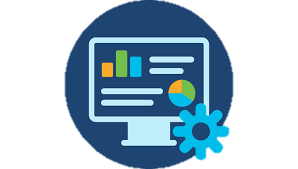 На фоне значительного роста мошенничества в сети Интернет, недобросовестные злоумышленники любыми способами пытаются завладеть денежными средствами, хранящимися у Вас на банковских картах. Многие полагают, что преступники переводят похищенные у жертвы средства на находящиеся у них в пользовании платежные карты, счета либо электронные кошельки, однако это не всегда так, в зависимости от случая, обналичить денежные средства можно различными путями, в том числе путем оплаты в сети Интернет товаров и услуг.В настоящее время в Интернете можно найти практически всё, именно поэтому «глобальная паутина» стала настолько популярной. За развивающейся тенденцией следят крупные компании и предприятия, которые для удобства и более широкого охвата потребителей адаптировались и также перенесли свои услуги в сеть. Теперь, привычные печатные СМИ, телевидение и т.п. постепенно теряют свою популярность, так как все это сейчас можно открыть и просмотреть на соответствующем сайте из любой точки мира. Как в реальном мире, так и в виртуальном пространстве за различные сервисы и услуги тоже приходится платить. Поэтому, сейчас распространены покупки и подписки на различные интернет-сервисы. Так, чтобы просматривать телевидение, пользоваться музыкальными сервисами, приложениями или получать дополнительные бонусы в играх со своего гаджета, будь то это ноутбук, компьютер, телевизор, планшет или телефон, необходимо осуществить платную подписку на указанные услуги. Мошенники знают все уловки оплаты услуг в сети, поэтому получив данные вашей банковской карты и sms-код подтверждения, могут осуществить платную подписку на какой-либо сервис привязав вашу карту.Однако, в списаниях денежных средств со счета таким путем в большинстве случаев вина лежит на невнимательности самого пользователя и человеческом факторе. Зачастую люди не читают пользовательское соглашение и ставят галочку о том, что ознакомлены с условиями последнего, где указаны все важные моменты, на которые стоит обратить внимание. Например, некоторые сервисы оказывают не единовременную услугу, а периодично ее предоставляют, за что, соответственно периодично списывается с привязанной карты определенная сумма.Статистические данные по вышеуказанным фактам говорят о значительном количестве обращений и заявлений граждан в правоохранительные органы, по окончанию рассмотрения которых становится известным, что заявитель сам осуществил подписку на тот или иной сервис и потом попросту забыл об этом, тем временем денежные средства продолжали списываться со счета. Также к не меньшему количеству случаев причастны дети, которые воспользовавшись банковской картой родителя осуществляли подписку на платные сервисы либо совершали внутриигровые покупки.В последнее время на большую долю мобильных устройств приходится установленная операционная система Android, обеспечение работы которой осуществляет корпорация «Google Inc.». Поэтому осуществление покупок, в том числе внутриигровых, на указанных устройствах проходит в большинстве случаев посредством сервиса Google Pay. Рассмотрим подробнее тематику проведения транзакций через Google Pay, их представление в выписке по банковскому счету и вопрос возврата ошибочно списанных средств.Прежде чем прейти к дальнейшему рассмотрению темы, нужно учитывать, если вы обнаружили в выписке ошибочное списание средств на оплату продуктов (в т.ч. товаров и услуг) Google, которые вы не приобретали, можете оспорить его, заполнив соответствующую форму на сайте: «pay.google.com/payments/unauthorizedtransactions».В выписке по банковскому счету названия транзакций, проведенных для оплаты товаров и услуг Google, начинаются со слова GOOGLE*, далее указывается продукт или его описание.Ниже представлены примеры того, как могут называться такие транзакции (обратите внимание, что иногда текст может отображаться с сокращениями):В названиях транзакций, проведенных через Google Pay для оплаты сторонних товаров и услуг, приводится имя продавца. Обращаться с вопросами о списании нужно уже к нему.	Таким образом, если вы заметили списание денежных средств с банковской карты, просмотрев как выглядит описание указанной транзакции в выписке по счету, можно определить в адрес какого конкретного ресурса они были перечислены. Если указанную транзакцию вы, ваши дети и близкие не совершали, можно возвратить денежные средства путем заполнения анкеты на указанном выше сайте.Стоит помнить, что в любой ситуации нужно оставаться предельно бдительными и внимательными.Рекомендации безопасных покупок на торговых интернет-площадках:Обратите внимание на особенности товараПотертости, небольшие дефекты — уточните эти нюансы у продавца.Приобретайте вещи при личной встречеТак вы сможете детально осмотреть и оплатить товар на месте.Проверьте достоверность номера телефонаЕсли продавец не предоставляет свои данные, откажитесь от сделки.Не вносите предоплатуЕсли продавец вызывает у вас хоть малейшие подозрения.Сохраняйте важную информациюИмя продавца, детали переписки, документы, подтверждающие оплату.Снимите на камеру вскрытие посылкиСнимите видео момента вскрытия посылки и проверки качества содержимого.Ни при каких обстоятельствах никому не сообщайте ваши паспортные данные, баланс и полные данные карты с CVC/CV2 кодом или кодом из SMS.
Даже если вам обещают перевести деньги.Название позиции в выпискеПродукт GoogleGOOGLE *{Компания}Google Play (приложения)GOOGLE *CLOUD_{BAID}Google CloudGOOGLE *Commerce LtdGoogle Play МузыкаGOOGLE *{Разработчик}Google Play (приложения)GOOGLE *DevicesGoogle StoreGOOGLE *DomainsGoogle DomainsGOOGLE *GOOGLEYouTube PremiumGOOGLE *Google, Inc.Google Play МузыкаGOOGLE *Google MusicGoogle Play МузыкаGOOGLE *Google PlayGoogle Play ФильмыGOOGLE *Google StorageGoogle ДискGOOGLE *Google StoreGoogle StoreGOOGLE *Google SurveysGoogle АналитикаGOOGLE *GoogleShoppingGoogle Покупки.GOOGLE *MusicGoogle Play МузыкаGOOGLE *Google StorageGoogle OneGOOGLE *PlayGoogle Play (приложения)GOOGLE *Play CreditПодарочные карты Google Play и другие инструменты для зачисления средств на баланс Google PlayGOOGLE *Play NewsstandGoogle Play ПрессаGOOGLE *PROJECT FIGoogle Project FiGOOGLE *SERVICESGoogle Fiber
YouTube TVGOOGLE GSUITE {первые 7 букв доменного имени}G SuiteGOOGLE *VoiceGoogle VoiceGOOGLE *PAYGoogle PayGOOGLE *YouTube VideosКанал "Фильмы и шоу" на YouTubeGOOGLE *TEMPORARY HOLDПлатёж, ожидающий подтверждения. Когда транзакция будет обработана, запись исчезнет. Средства при этом списаны не будут.